SCREC  XENIUM- 2K19A National Level Technical, Cultural & Sports’ CongregateOn 12th and 13th  March 2019REGISTRATION FORM Name		:	__________________________________________Branch	:  	__________________________________________Year		: 	__________________________________________Institution	:   	__________________________________________ParticipatingEvents	:	__________________________________________Phone No	:                 __________________________________________Email	:                 __________________________________________Address for Communication__________________________________________________________________________________________________________________________________________________________________________________Chief PatronsSri. Chundi Venu GopalSecretary & CorrespondentSri. Chundi Vijaya SaradhiPresidentSmt. Lalitha DeviVice presidentPatronDr. K.RamanjaneyuluPrincipalSCREC  XENIUM - 2K19A National Level Technical, Cultural & Sports’ Congregate	On 12th and 13th  March 2019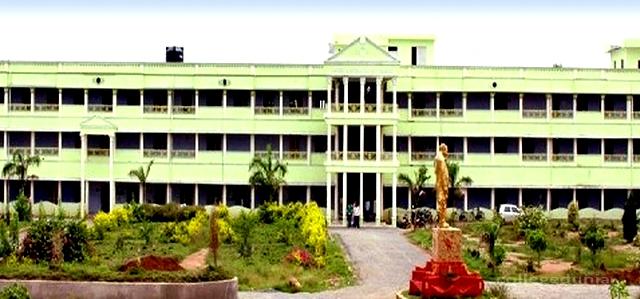 Organized by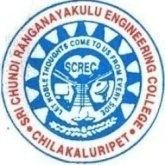 SRI CHUNDI RANGANAYAKULU ENGINEERING COLLEGE(Approved By AICTE, Affiliated To JNTUK)Ganapavaram,Chilakaluri Peta,A.P-522619Ph.No:8019939669,9440257521Web site:www.crenggcollege.comABOUT THE INSTITUTIONSriChundiRanganayakuluEngineeringCollege popular-ly known as SCREC, was established in the year 1999. It is the flagship institute among the various educational institutions started by the well known philanthropist Sri Chundi Ranganayakulu whose primary objective is to establish and manage a variety of educational Institutions with high quality and to produce quality human resources for the service of the society. The College is situated in a spacious 26 acres of land with a built up area of 18006 Sq.m. It has five branches in its undergraduate program, i.e., E.E.E., M.E., E.C.E. C.S.E. and Civil along with the Post Graduate MBA  and MTECH courses.All departments are teamed with well-qualified and experienced teaching staff as per the norms of A.I.C.T.E. All the technical staff are well qualified and dedicated.PROGRAM SCHEDULEREGISTRATION FEERegistration for Technical and Non-TechnicalStudent   :	Rs 100/-(per head)Registration for Sports Team :	Rs 100/-(Team)IMPORTANT DATES12th – 13thMarch2019Last Date For Submission of Applications:09th March 2019Pre-Registration &Spot Registration is also AvailableHOW TO APPLY AND REGISTERAdvance copy of Registration formmay be submitted through e-mail to:-CSE:cr.cse19@gmail.comECE:screcece@gmail.comEEE:screceeedepartment02@gmail.comCIVIL:screccivilhod@gmail.comMECH:screcmech1234@gmail.comMBA:Subhanippp@gmail.comELIGIBILITYThe students of CSE,IT,ECE,EEE,MCA& Research Scholarsfrom AICTE approved Colleges.CONTACT	V.Paul(CIVIL):8309604561	V.Sai(MECH):9160347160	K.Bramaiah(ECE):9705155286	B.Hari Krishna(CSE):9550652481	K.Siva Krishna(EEE):8790206843	Sk.Subhani(MBA):7842538539ADDRESS FOR CORRESPONDENCESri Chundi Ranganayakulu Engineering College,Ganapavaram, ChilakaluriPet-522619E -mail: screnggcollege@yahoo.inPh.No  : 8019939669,9866119251Place:                      Signature of the ApplicantDate:DAY-1 (12th March)SPORTS & TECHNICALDAY-2 (13thMarch)TECHNICAL & CULTURAL